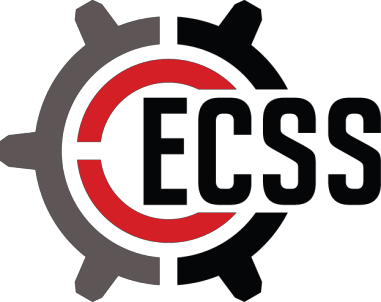 Southampton University Students' Union Societies Department 2019/2020 Constitution Society Outline: Name: The name of the Society shall be ‘Electronics and Computer Science Society’ (ECSS) hereinafter referred to as the “Society”. Society Type: Departmental Objectives/Aims: The aim of the Society shall be to support all ECS students and supplement their degrees by providing a range of events, activities and opportunities, as well as to support the groups and societies which run within the ECS department. Membership: a. There shall be two types of membership: Full membership is open to any registered student at the University of Southampton. All students studying a course provided by the ECS department may become full members by enrolling themselves on the Students’ Union website. Hereinafter, unless otherwise stated, “member” and “membership” refer to full members of the Society. Associate members of the Union may become associate members of the Society. Associate members shall be entitled to the full rights and privileges of members except that they may not hold office, nominate or vote in meetings or elections. There shall be no membership fee. The Clubs and Societies Officer and the Secretary of the Society must always be provided with an up to date copy of all member names and corresponding student numbers. Members may be expelled from the Society as per the Union guidelines. Officers: The Officers of the Society shall comprise the Society’s Committee, hereinafter referred to as the “Committee”, which will coordinate the running of the Society. The Society and its property shall be administered and managed by the Officers. The Officers shall hold their positions between the commencement of successive Summer terms following election at the Annual General Meeting, unless they abdicate or are removed from their position. There are three roles within the Committee which must be filled at all times, hereinafter referred to as the “Core Officers”. These are: President: The President shall be the figurehead of the Society. They shall be responsible for coordinating the Committee and performing any tasks that do not come under the jurisdiction of other Committee members. Treasurer: The Treasurer shall be responsible for maintaining the financial accounts of the Society, documentation of which shall be available to the Clubs and Societies Officer and the Societies Department Committee and shall be available for examination at the AGM. Secretary: The Secretary shall be responsible for the administration of the Society and ensuring its smooth operation. In particular they are in charge of managing Society documents. This includes taking minutes at meetings and announcing General Meetings to the members. All minutes shall be made available to members via online publication. e. The remaining Officer positions are not integral to the running of the Society, but the Society should endeavour to appoint them in order to ensure its ability to operate successfully. They are: Vice-President Engagement: The Vice-President Engagement shall act alongside the President and Vice-President Operations in managing the Committee and representing the Society. They will share the responsibilities of the President with the Vice-President Operations if the President is unavailable. In addition to this, they shall be responsible for overseeing the member facing social side of the Committee. They shall work with the Social Secretary, Events Officer, Sports Officer, Welfare Officer, and the Marketing Officer in the smooth running of all of the Society's events. They shall ensure that the society has an up-to-date Health and Safety Policy, and that all reasonable action is taken to comply with it. They shall also work on increasing participation rates within the Society. Vice-President Operations: The Vice-President Operations shall act alongside the President and Vice-President Engagement in managing the Committee and representing the Society. They will share the responsibilities of the President with the Vice-President Engagement if the President is unavailable. In addition to this, they shall be responsible for helping coordinate the external facing side of the society. They shall assist the Industry Officer in running large sponsor events, and liaise with staff and sponsors when the President is not available. They shall oversee the development of the Society website, and ensure that sufficient documentation on running the various aspects of the Society is created. They shall ensure that appropriate risk assessments have been completed, where necessary, for ECSS run events to ensure the safety of all the participants.Industry Officer: The Industry Officer shall be responsible for arranging academic events for all members of the Society and coordinating with Society sponsors. They are also responsible for acquiring new Society sponsors, and sourcing the funding to run the Society. Events Officer: The Events Officer shall be responsible for arranging regular events  for  the society that are  non-alcoholic or contain  a minimal emphasis on alcohol. Example events are film nights, society meals or games nights. They shall also coordinate with the Social Secretary to organise and manage larger society events. The Social Secretary and Events Officer shall ensure the events organised by the society are sufficiently varied so as to cater to as much of the membership as possible. Marketing Officer: The Marketing Officer shall be responsible for how the Society is presented online and in printed media. They will be responsible for overseeing all social media activity by the Society, and ensuring a consistent brand. They shall also be responsible for organising the Society’s merchandise. Social Secretary: The Social Secretary shall be responsible for arranging social events for the Society that involve alcohol. Example events include club nights, pub nights and pub crawls. They shall also coordinate with the Events Officer to organise and manage larger society events. The Social Secretary and Events Officer shall ensure the events organised by the society are sufficiently varied so as to cater to as much of the membership as possible. Sports Officer: The Sports Officer's shall be responsible for communicating with the captains of ECSS sports teams, helping organise their sports events, advertising for the teams, and assisting in securing team funding. They also shall manage other sporting events or competitions, such as group runs and the badminton league table. Web Officer: The Web Officer shall be responsible for maintaining the Society’s web presence and running all digital accounts and profiles associated with the Society. Welfare Officer: The Welfare Officer shall be responsible for providing support to the membership and ensuring that, in all its activities, the Society does not unfairly discriminate against or exclude any members. Hackathon Officer: The Hackathon Officer shall be responsible for arranging technical events and workshops. They shall be responsible for organising and overseeing Hackathon events, alongside the Industry Officer, developing any software or hardware for use by the participants.  The Post-Graduate Representative shall be responsible for promoting the engagement of members on the Post-Graduate and Master’s streams of ECS towards the range of ECSS run events, including industry talks and social activities. They shall liaise closely with the Events Officer, the Social Secretary and the Industry Officer to ensure the smooth running of these events and involvement from the members of these streams. They shall also be responsible for running events aimed solely at the members of the Post-Graduate and Master’s streams and for obtaining feedback from these members to allow the Society to engage them more directly.Meetings: a. Conduct of Meetings The Secretary shall compile an agenda before all meetings. All members shall be able to suggest points for inclusion on the agenda except  in  the  case  of  Emergency  General  Meetings,  where  no additional business will be considered. The agenda will be addressed before any other business, after which the Chairperson may open the floor for discussion. The Secretary shall keep minutes of all meetings which shall be made available to the members, Clubs and Societies Officer and the Societies Department Committee. Voting shall be carried out as specified in the ‘Voting’ section of this document. General Meetings shall usually be chaired by the person who has been elected as President, or the Vice-president if they are not available. 1. In the event that there is no such person or they are not present within fifteen minutes of the time appointed for the General Meeting, the members present must elect one of their number to chair. v. An associate member may speak at a General Meeting with the permission of the Chairperson. Committee Meetings The Committee shall meet often to discuss the running of the Society. Votes may only be held in Committee meetings under the following conditions: At least 4 Officers are in attendance at the meeting. The President or Vice-President is in attendance at the meeting. Termly General Meetings (TGM) The Society shall hold a General Meeting at least once a term, which shall be advertised to all members. Notice of the meeting shall be issued at least 10 days in advance. In the event that there are Officer positions unfilled, elections for those positions may be held at a TGM following the process outlined in the Elections section of this constitution. Annual General Meeting (AGM) The AGM shall be held in the Spring Term and shall count as a General Meeting for the Spring Term. Notice of the AGM shall be issued at least 14 clear days in advance and advertised to Union members. An important matter at the AGM will be the election of the next Officers, as outlined in the Elections section of this constitution. Each member of the Committee may be invited by the Chairperson to make a short speech concerning their activities during the previous year. This speech is compulsory for the Treasurer, who must also present the year's accounts for examination if requested. Minutes of the AGM shall be published online at the start of the Summer Term. e. Extraordinary General Meetings (EGM) An EGM can be called by the President or Secretary, or by written application to the President by at least 6 members, together with a statement of the objects for which the meeting is being called. At the EGM no business other than that specified in the written statement shall be discussed. At least 24 hours’ notice of an EGM shall be given. The meeting must be held within 7 term days (where term days are days outside University holidays as per the University Calendar) of the request being given to the President. 1. In exceptional circumstances, where required, an EGM may be held outside term-time. This will be decided by the President or Vice-President. iv. The Clubs and Societies Officer shall be informed of the meeting and the reason for it being called before it is held. Election of Officers: The Secretary shall invite nominations at least 14 days before the AGM. Nominations must be given to the Secretary before voting begins. Nominations will be closed at the start of the AGM. The elections will be advertised to all members. Any member who expects to be a member in the following year may run for nomination and must have support registered by two other members. A member may only register support for a single candidate’s nomination for a single position. A member may run for nomination for any number of Officer positions and shall be nominated for each position separately. Voting will be conducted electronically and will be open for 7 term days following the AGM. Voting will be advertised to all members and the result will be declared within 7 days of the end of voting. If an elected member chooses not to accept their role, the election shall be recounted with that member excluded as described in the Voting section of this constitution. In the case that a member is  elected for multiple Officer positions, that member shall remove themselves from some number of those positions such that the following requirements are satisfied: No member shall hold more than one Officer position. If any positions are left unfilled due to a member removing themselves in this manner, the election for that position will be recounted with that member excluded. If any Core Officer positions are not elected, a Secretary shall be elected and they will be responsible for ensuring that elections for the remaining positions are held as soon as possible. Should other Officer positions fail to be elected, the Secretary should endeavour to hold elections for these positions as soon as possible. Results of the elections, together with names, student numbers and contact details of those elected shall be submitted to the Clubs and Societies Officer within 14 days of the election. Voting: Proxy votes will not be accepted. In any single matter, each eligible voter will be entitled to exactly one vote. Voting at General Meetings i. Matters to be put to vote at General Meetings shall require a 50% majority to pass.  ii. 	Any member present at the meeting will be entitled to vote. iii. Voting shall be conducted by show of hands unless any member requests the vote to be performed by secret ballot. d. Electing Officers Each member nominated for a Committee position will be on the ballot for that position, as well as the option to re-open nominations. Members may participate in voting for any number of the positions, but are not required to participate. The voting will follow a standard preferential voting process, detailed as follows: Voters may rank the candidates in order of preference, starting at their most preferred, as far as they care to. If any candidates are to be excluded, their place in the ranking on all votes will be removed before the first round of voting. With each round of voting, the candidates shall be sorted by the number of votes cast in which they are the most preferred choice, then the candidate with the fewest votes will be removed from the election and their votes will be redistributed among the remaining candidates according to their next preferred choice. These rounds will repeat with candidates being removed until only one remains, who will be elected. Society Handover: a. Following the election of a new Committee, the outgoing Committee shall be responsible for overseeing the handover of responsibilities for a minimum of 2 weeks. The responsibilities of each outgoing Officer are: President: The President must ensure that any relevant files are transferred to the incoming President. They should also arrange meetings between the outgoing and new Committees to coordinate the handover. Treasurer: The Treasurer must ensure that the Society's copy of Grant Aid is up to date and that the new Officer has all bank account details transferred to them and the relevant Officers, along with all relevant documentation. The Treasurer must also ensure that a budget application for the following academic year is submitted to the Clubs and Societies Officer before the end of the Summer Term. Secretary: The Secretary will transfer or make available all minutes and relevant documentation to the new Officer. Web Officer: The Web Officer will change the passwords on all Society accounts and profiles and hand over the login details to the incoming Officer. All other Officers: All other outgoing Officers will ensure that the person taking over from them is aware of their responsibilities and to make sure they are ready to take over from them. Financial Matters: The President, Vice-President and Treasurer shall be the signatories of the financial accounts, hereinafter referred to as the “Signatories”. The Treasurer shall provide a summary of the Society’s financial activities upon request by any member. The Signatories are jointly liable for the proper management of the Society’s finances and ensuring that the Union’s Grant Aid regulations are applied. Society spending must be approved by any two of the Signatories. The Committee must vote to approve spending exceeding £200. The income and property of the Group must be applied solely towards the promotion of the objectives. Conflicts of Interests and Conflicts of Loyalties a. A member of the Committee must: Declare the nature and extent of any interest, direct or indirect, which he or she has in any decisions of a Meeting of the Committee or in any transaction or arrangement entered into by the Group which has not been previously declared; Absent themselves from any discussions of the Committee in which it is possible that a conflict will arise between his or her duty to act solelyin the interests of the Group and any personal interest, including but not limited to any personal financial interest. b. Any member of the Committee absenting himself or herself from any discussions in accordance with this Clause must not vote or be counted as part of the quorum in any decision of the Committee on the matter. Disciplinary Action a. Disciplinary action may be taken against any Member of the Group as a consequence of conduct: Detrimental to the reputation of the Group or the Students’ Union. Opposed to the objects of the Group (see clause 2) or the Students’ Union.  iii. In contravention of any provision of this Constitution. b. Disciplinary action that may be taken against any Member may be, but is not limited to: 	i. 	Issue of a formal written warning.  ii. Partial or total ban from certain Group activities.  iii. 	Disqualification from becoming a member of the Committee.  iv. Removal of a member of the Committee from office. Temporary or permanent revocation of Membership. Referral  of  the  complaint  to  the  Students’  Union’s  Disciplinary Committee. It is the right of the subject of the complaint to choose to have the disciplinary matter heard by either the Members in General Meeting, or a Meeting of the Committee. Either shall have the power to take disciplinary action, including but not limited to those measures set out in paragraphs i – vi inclusive in sub- clause b of this Clause. Any disciplinary hearing must be conducted in an impartial, balanced, and fair manner, considering all representations on the matter. All disciplinary action must be subject to prior discussion with the Students’ Union’s Student Groups Officer. Members subject to disciplinary action have the right of appeal to the Students’ Union’s Student Groups Committee. A full report of all disciplinary action taken by the Group in the previous year must be presented at the AGM. Affiliations: The Society may affiliate to an external organisation which is in line with its aims and which provides a benefit to its members. All external affiliations must be reported to the Societies Department Committee and to the Union AGM. Any affiliations which concern the financial support of the Society by an external organisation must be signed for by the President or Vice-President as well as any other relevant Officers. Constitutional Amendments: Amendments to this constitution shall be proposed in advance of a General Meeting and made available for all members to read. At a General Meeting a vote shall be held to approve amendments to the constitution. If this passes a copy of the amended constitution shall be signed by two Officers, usually the President and Secretary. The signed, amended copy shall be submitted to the Clubs and Societies Officer for consideration and approval by the Societies Department Committee. The Secretary and the Clubs and Societies Officer shall both keep a copy of the constitution, and it shall be made available on the Society’s website in PDF format. Constitution Revision History: a. 04/06/2019 i. The committee role of Vice-President Operations has been expanded to also include the responsibility of maintaining the society’s health and safety policy.  ii. The committee role of Hackathon Officer has been added. b. 25/11/2019  i. The committee role of Postgraduate Representative has been added. A General Meeting of the Society approved the above constitution on: 	Date 	21/10/19  	 	 	Signed 	   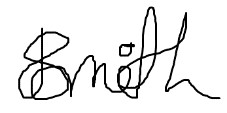 SUSU approved this constitution on: 	Date 	  	 	Signed 	  	  	 Name 	  	 	Role 	  	 Name Jacob Smith 	 Role ECSS President 2019/2020  	 